Niveau 1		Défi 1 					Aide 1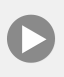 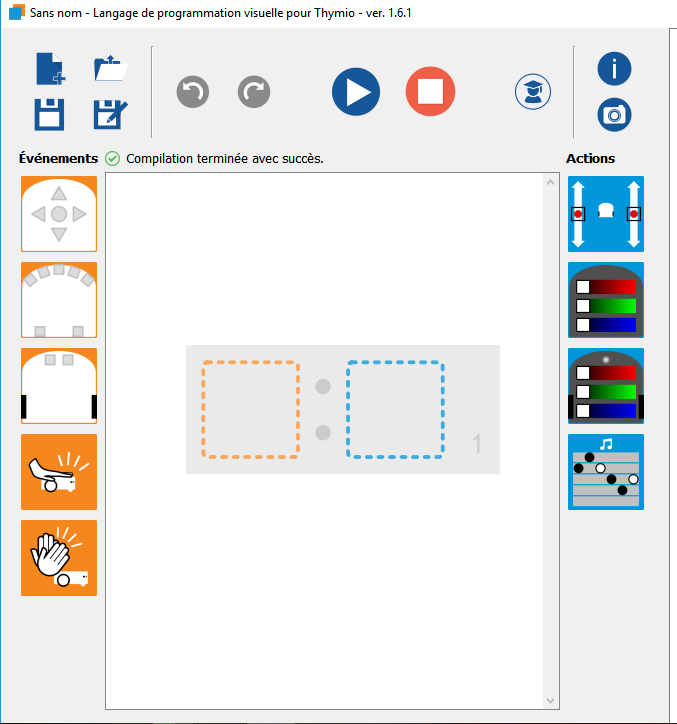 Niveau 1		Défi 1 					Aide 2Niveau 1		Défi 2 					Aide 1Niveau 1		Défi 2 					Aide 2Niveau 1		Défi 3 					Aide 1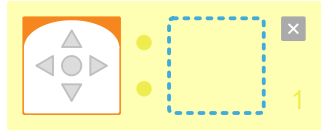 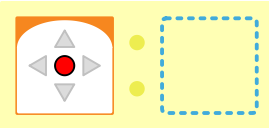 Niveau 1		Défi 3 					Aide 2Niveau 1		Défi 3 					Aide 3Stopper Thymio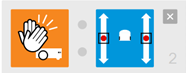 Niveau 1		Défi 4 					Aide 1Niveau 1		Défi 4 					Aide 2     Faire stopper Thymio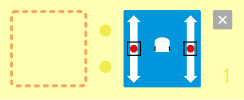 Niveau 1		Défi 4 					Aide 3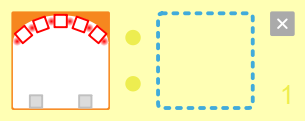 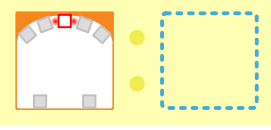 Niveau 1		Défi 5 					Aide 1Niveau 1		Défi 5 					Aide 2Si on active trop de capteurs, Thymio ne « verra » pas un obstacle fin sur le côté par exemple et ne déclenchera pas l’action.Pour ce défi, il est préférable d’activer seulement le capteur central.Niveau 1		Défi 5 					Aide 3On agit sur la direction en glissant les curseurs (carrés noirs) représentant les roues.
La vitesse varie en fonction de la position du carré : vers la flèche : rapidevers le rond rouge : lentNiveau 1		Défi 6 					Aide 1Niveau 1		Défi 6 					Aide 2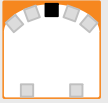 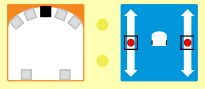 Pour ce défi, la difficulté consiste à placer le capteur noir au bon endroit afin que lorsque Thymio ne voit plus l’obstacle, il s’arrête.Niveau 1		Défi 6 					Aide 3Comme Thymio tourne dès qu’il détecte un obstacle, il s’arrêtera lorsque le capteur de droite ne le verra plus.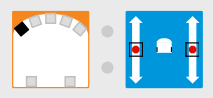 Niveau 1		Défi 7 					Aide 1Quand Thymio ne rencontre pas d’obstacle il avance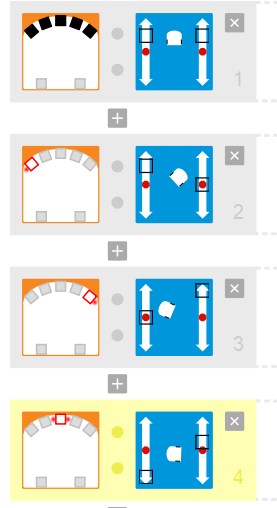 Niveau 1		Défi 7 					Aide 2Quand Thymio rencontre un obstacle sur le côté, il tourne.Niveau 1		Défi 7 					Aide 3Quand Thymio rencontre un obstacle au centre, il tourneNiveau 1Correction des défisDéfi 1 :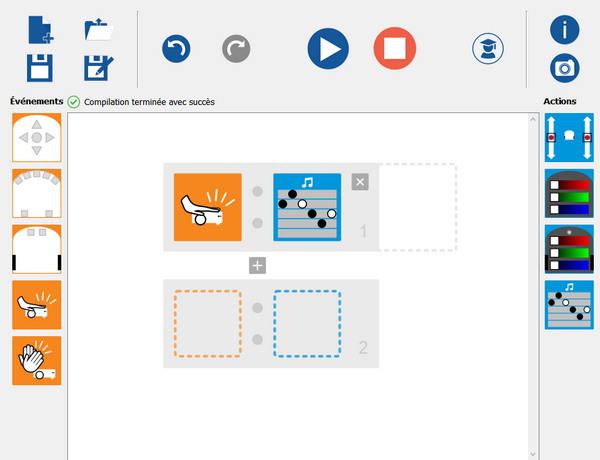 Défi 2 :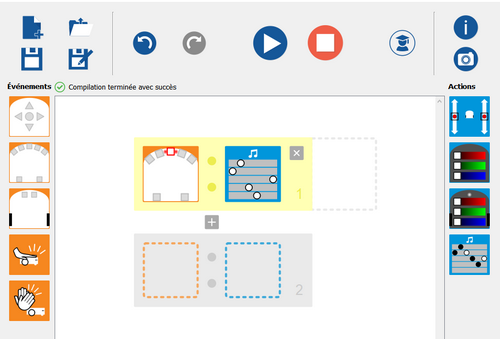 Défi 3 :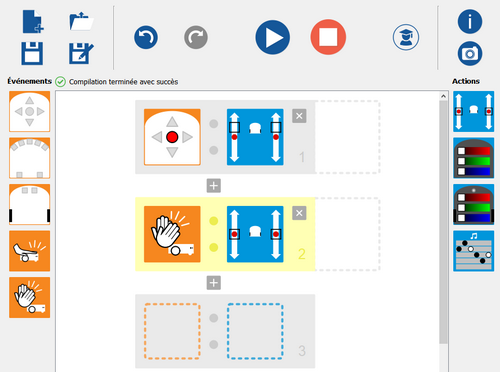 Défi 4 :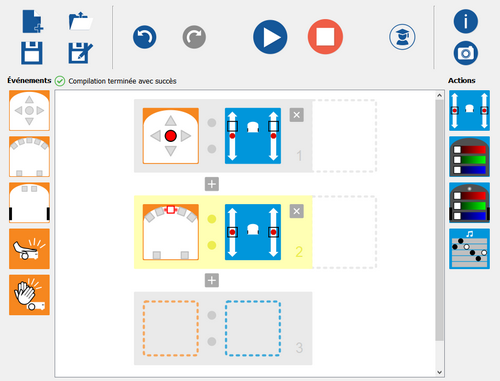 Défi 5 :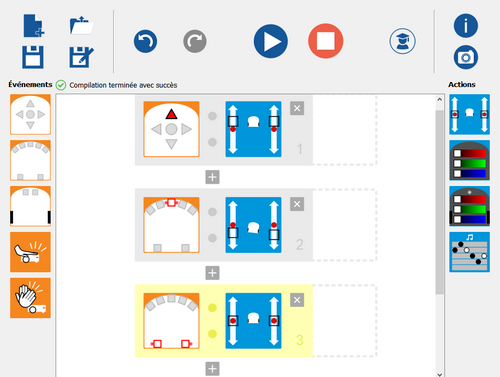 Défi 6 :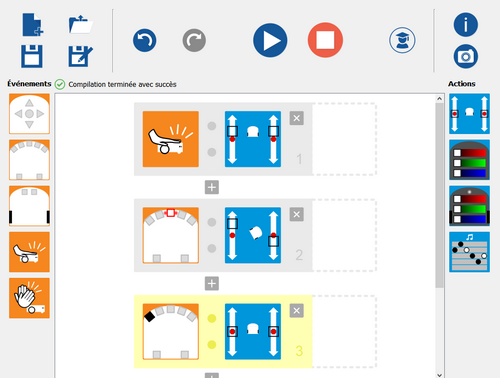 Défi 7 :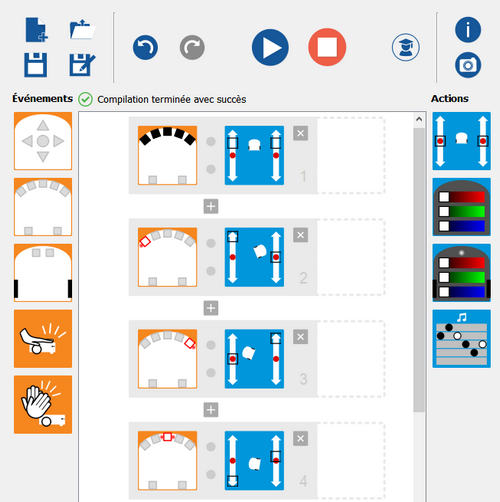 ÉvènementsSi …ActionsAlors …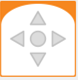 Si j’appuie sur un bouton sélectionné ….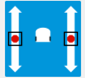 Alors Thymio avance, s’arrète, recule, ….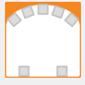 Si Thymio détecte un obstacle ou ne détecte rien devant ou derrière …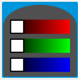 Alors Thymio s’éclaire au dessus de la couleur sélectionnée.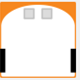 Si Thymio détecte un obstacle ou ne détecte rien en dessous …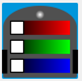 Alors Thymio s’éclaire en dessous de la couleur sélectionnée.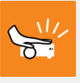 Si on tape sur Thymio …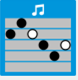 Alors Thymio joue  la musique sélectionnée.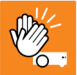 Si on claque dans les mains ….Activer les capteursActiver les capteursLes capteurs de devant sont inactifs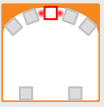 Si Thymio détecte un obstacle devant le capteur activé alors …Si thymio ne détecte pas d’obstacle devant le capteur activé alors …Jouer de la musiqueJouer de la musiqueLes notes blanches sont « lentes », les notes noires « rapides ».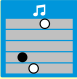 On supprime une note en cliquant plusieurs fois dessous jusqu’à ce qu’elle disparaisse.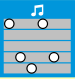 On peut glisser une note d’une ligne à l’autre pour modifier la mélodie.Déplacer ThymioDéplacer Thymio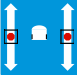 Thymio s’arrête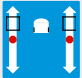 Thymio avance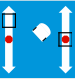 Thymio tourne à droite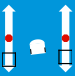 Thymio reculeActiver les capteursActiver les capteursLes capteurs de devant sont inactifsSi Thymio détecte un obstacle devant le capteur activé alors …Si thymio ne détecte pas d’obstacle devant le capteur activé alors …Activer les capteursActiver les capteursLes capteurs de devant sont inactifsSi Thymio détecte un obstacle devant le capteur activé alors …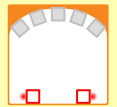 Si Thymio détecte un obstacle derrière lui,  alors …Si thymio ne détecte pas d’obstacle devant le capteur activé alors …Déplacer ThymioDéplacer ThymioThymio s’arrêteThymio avanceThymio tourne à droiteThymio recule